PROGRAM ACTIVE CITIZENS FUND V SLOVENIJIJAVNI RAZPIS 2019 ZA SREDNJE IN VELIKE PROJEKTEPRIJAVNI OBRAZECPrva faza prijavnega postopka: predstavitev projektne idejeNAVODILA ZA IZPOLNJEVANJE PRIJAVNEGA OBRAZCAIzpolnite vse zahtevane rubrike v prijavnici ter spoštujte omejitve glede obsega strani, kjer je to zahtevano.Prijavnica mora biti izpolnjena v slovenskem jeziku. Prijavnica mora biti natipkana. Ročno izpolnjene prijavnice bodo izločene.Pišite kratko in jedrnato. Ponudite konkretne odgovore oz. obrazložitve na zastavljena vprašanja oz. navodila.Povzetek smernic za prijavitelje je zaradi lažjega komuniciranja s partnerji iz držav donatoric objavljen tudi v angleškem jeziku. Angleška različica služi le kot pripomoček, uradno veljavna je razpisna dokumentacija v slovenskem jeziku.PREDSTAVITEV PROJEKTNE IDEJEUTEMELJITEV PROJEKTNE IDEJE (največ 2 strani)NAČIN IZVEDBE PROJEKTA (največ 2 strani)PRISPEVEK H KREPITVI ORGANIZACIJE/NVO SEKTORJA (največ pol strani)DODANA VREDNOST PROJEKTA (največ pol strani)IZVEDLJIVOST PROJEKTNE IDEJE (največ 1 stran)PRILOGE K IZPOLNJENI PRIJAVNICIK izpolnjeni prijavnici je treba priložiti:1. Podpisano in žigosano Izjavo prijavitelja (sken; original shranite v projektni dokumentaciji)2. Izjave partnerjev (sken; original shranite v projektni dokumentaciji)3. Ustanovni akt ali statut z jasno označenimi pogoji za prijavitelje (kopija)Številka vloge:Izpolni upravljalec skladaIzpolni upravljalec skladaPrijavitelj:Naslov projekta:Naslovljen programski rezultat (samo 1): Okrepljena zagovorniška/watchdog vloga nevladnih organizacij Okrepljena zagovorniška/watchdog vloga nevladnih organizacijNaslovljen programski rezultat (samo 1): Povečana podpora državljanski vzgoji in človekovim pravicam Povečana podpora državljanski vzgoji in človekovim pravicamNaslovljen programski rezultat (samo 1): Opolnomočene ranljive skupine Opolnomočene ranljive skupinePrednostno področje (samo 1): Demokracija, aktivno državljanstvo, dobro upravljanje in transparentnost Demokracija, aktivno državljanstvo, dobro upravljanje in transparentnostPrednostno področje (samo 1): Človekove pravice in enaka obravnava preko preprečevanja diskriminacije na podlagi rase ali etničnega porekla, vere ali prepričanja, spola, invalidnosti, starosti, spolne usmerjenosti ali spolne identitete Človekove pravice in enaka obravnava preko preprečevanja diskriminacije na podlagi rase ali etničnega porekla, vere ali prepričanja, spola, invalidnosti, starosti, spolne usmerjenosti ali spolne identitetePrednostno področje (samo 1): Socialna pravičnost in vključevanje ranljivih skupin Socialna pravičnost in vključevanje ranljivih skupinPrednostno področje (samo 1): Enakost spolov in preprečevanje nasilja na podlagi spola Enakost spolov in preprečevanje nasilja na podlagi spolaPrednostno področje (samo 1): Okolje in podnebne spremembe Okolje in podnebne spremembeTrajanje projekta ( v mesecih):Trajanje projekta ( v mesecih):Skupna vrednost projekta v evrih:Skupna vrednost projekta v evrih:Zaprošen znesek donacije v evrih:Zaprošen znesek donacije v evrih: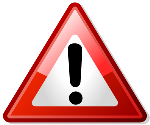 Pred izpolnjevanjem obvezno preberite Smernice za prijavitelje projektnih predlogov na Javni razpis za srednje in velike projekte.OPREDELITEV PROBLEMAJasno in konkretno opredelite problem, ki se ga s projektom lotevate in navedite ciljne skupine in njihove potrebe, ki jih projekt naslavlja. Odgovorite na vprašanja: Kaj je problem? Zakaj je to problem? Katere ciljne skupine naslavljate? Kakšne so njihove potrebe in kako ste jih ugotovili? OPREDELITEV PREDLAGANE REŠITVENa kratko predstavite rešitev, ki jo predlagate za identificiran problem in zakaj je to najboljša rešitev za ta problem. Pojasnite konkretni pričakovani napredek oz. spremembo, ki jo bo izvedba projekta prinesla. V mislih imejte cilje sklada in razpisa.Navedite, katere cilje bo projekt zasledoval, kateri so načrtovani rezultati in katere dejavnosti boste izvedli in za katere ciljne skupine. V primeru partnerstva, predstavite tudi vlogo posameznega partnerja (vključno s prijaviteljem) pri izvajanju projekta.Cilji projekta in načrtovani rezultati:Dejavnosti in komu so namenjene:Vloga posameznih organizacij pri izvajanju projekta:Na kratko opišite potrebe organizacije (in partnerjev) na področju lastne krepitve oz. krepitve sektorja. Predstavite dejavnosti, ki jih boste izvedli v okviru 10 oz. 15 % sredstev projekta, namenjenih za organizacijski razvoj, in kako bodo te dejavnosti izboljšale vaše kapacitete.   Navedite, kakšno dodano vrednost in za koga/kaj prinaša projekt? Zakaj je projekt inovativen – katere nove rešitve, pristope boste uporabili? Skratka, zakaj je vaš projekt drugačen?KAPACITETE ZA IZVEDBO PROJEKTAPojasnite, zakaj ste prav vi najprimernejši, da ga izvedete. Opišite možnosti, ki jih ima vaša organizacija oz. partnerstvo za reševanje opisanega problema  – kadri, tehnično-prostorski pogoji. Opišite izkušnje organizacije oz. partnerstva, v smislu upravljanja projekta IN v smislu znanj, usposobljenosti za izvedbo projekta. 